Bitte angeben, wenn nicht ident mit Einsender/in!Stempel, Unterschrift Einsender/in:………....………….......................…………………………….Leistungsverzeichnis unter www.ages.at, preisauskunft_VET@ages.atEs gelten die Allgemeinen Geschäftsbedingungen der AGES (www.ages.at).UNTERSUCHUNGSANTRAGInstitut für veterinärmedizinische Untersuchungen LinzWieningerstraße 8, A-4020 LinzLeitung: Dr. Michael DünserTel: 0043(0)5 0555/45111 Fax: 0043(0)5 0555/45109  http://www.ages.at/service/service-tiergesundheit/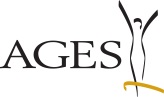 Einsender/in: Name: 	Straße: 	 Postleitzahl/Ort: 	Tel-Nr: 	 Fax-Nr.: 	E-Mail: 	wenn Besitzer/in: Lfbis Nr. Betrieb 	 Mitgliedschaft TGD  ja  neinRechnungsempfänger/in: Name: 	Straße: 	 Postleitzahl/Ort: 	Tel-Nr: 	 Fax-Nr.: 	E-Mail: 	Zusätzliche Befundempfänger:    Tierarzt/ Tierärztin      Besitzer/ BesitzerinName:Straße: 	 Postleitzahl/Ort:Tel-Nr: 	 Fax-Nr.:E-Mail:Besitzer/in: Lfbis Nr. Betrieb 	 Mitgliedschaft TGD  ja  neinUntersuchungswunsch: 	Ich bin mit Durchführung mancher Untersuchungen an anderen AGES Instituten einverstandenUntersuchungsmaterial: 	Datum der Probenentnahme: …………………	Tierart /Rasse: ……………………………………………………………………………………………………..Geschlecht:    weibl.    männl.       Alter: 	Kennzeichnung (Tätowierung/OM-Nr.): .	Anamnese (Vorbericht):Todeszeitpunkt: 	Krankheitserscheinungen: 	Behandlung/Impfstatus: 	Zahl/verendete Tiere: ………... Zahl/erkrankte Tiere: ………… Bestandsgröße: 	Fütterung/Haltung: 	Anmerkung: